Об определении специальных мест для размещения предвыборных печатных агитационных материалов по выборам Президента Республики Татарстан и  депутатов представительных органов местного самоуправления Айдаровского  сельского поселения четвертого созыва на территории Айдаровского сельского поселения Тюлячинского муниципального районаРассмотревпостановление Территориальной избирательной комиссии Тюлячинского района Республики Татарстан от 28 июля 2020 года № 14/22 «Об обращении в органы местного самоуправления о выделении и оборудовании на территории каждого  избирательного участка специальных мест для размещения предвыборных печатных агитационных материалов на выборах депутатов представительных органов местного самоуправления 13 сентября 2020 года», в   соответствии с частью 8 статьи 64 Избирательного кодекса Республики Татарстан, Исполнительный комитет Айдаровского сельского поселения Тюлячинского муниципального района Республики Татарстан,ПОСТАНОВЛЯЕТ:1. Определить следующие специальные места для размещения предвыборных печатных агитационных материалов по выборам Президента Республики Татарстан и депутатов представительных органов местного самоуправления Айдаровского  сельского поселения четвертого созыва на территории  Айдаровского  сельского поселения Тюлячинского муниципального района:- д. Айдарово, ул. Ленина, д.39, информационный стенд в здании Айдаровского  сельского  поселения;- д. Айдарово, ул. Ленина, д. 32, информационный стенд около магазина ИП «Хакимова»;- с. Субаш, ул. М.Джалиля,  д. 5 а, информационный стенд около магазина ИП «Хакимова».2. Признать утратившим силу постановление Исполнительного комитета Айдаровского сельского поселения от 25.07.2019 года № 14 «Об определении специальных мест для размещения предвыборных печатных агитационных материалов по выборам депутатов Государственного Совета Республики Татарстан шестого созыва на территории Айдаровского сельского поселения Тюлячинского муниципального района».3. Направить настоящее постановление в Территориальную избирательную комиссию Тюлячинского района Республики Татарстан.4. Настоящее постановление вступает в силу согласно действующего законодательства.5. Разместить настоящее постановление на информационном стенде Айдаровского сельского поселения по адресу: д. Айдарово, ул. Ленина, д.39, административное здание Исполнительного комитета Айдаровского сельского поселения и на сайте Тюлячинского муниципального района в информационно-телекоммуникационной сети «Интернет».	Р.Р. ХазиевРЕСПУБЛИКА ТАТАРСТАНИСПОЛНИТЕЛЬНЫЙ КОМИТЕТАЙДАРОВСКОГО СЕЛЬСКОГОПОСЕЛЕНИЯ  ТЮЛЯЧИНСКОГОМУНИЦИПАЛЬНОГО РАЙОНА  Гагарина ул., д. 13 а, д.Айдарово, 422095тел. (факс): (84360) 5-34-46,E-mail: Aydar.Tul@tatar.ru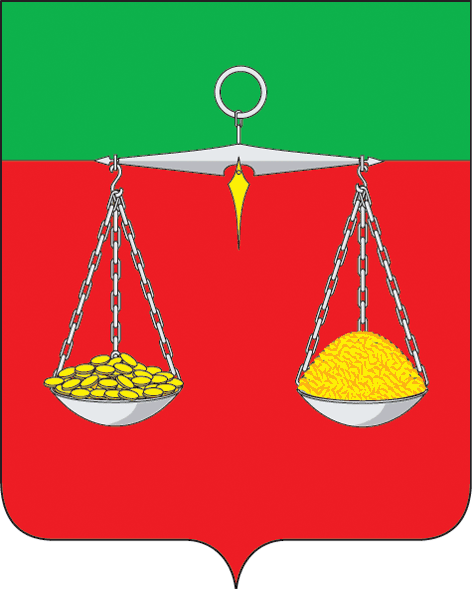 ТАТАРСТАН РЕСПУБЛИКАСЫТЕЛӘЧЕ МУНИЦИПАЛЬ РАЙОНЫ АЙДАР АВЫЛ ҖИРЛЕГЕ БАШКАРМА КОМИТЕТЫ  Гагарин ур., 13 а нче йорт, Айдар авылы, 422095тел. (факс): (84360) 5-34-46, E-mail: Aydar.Tul@tatar.ruОКПО 94318091    ОГРН 1061675010825    ИНН/КПП 1619004436/161901001ОКПО 94318091    ОГРН 1061675010825    ИНН/КПП 1619004436/161901001ОКПО 94318091    ОГРН 1061675010825    ИНН/КПП 1619004436/161901001№ 8                                          «13» августа 2020 г.	                                                